Занятие по внеурочной деятельностиЦель:  Формируем академические (общеучебные) навыкиЗадачи: Понимание слов, обозначающих объекты/субъекты (предметы, материалы, люди, животные и т.д.) Ход занятия (описание навыка жизненной компетенции)		Алгоритм1 Дыхательное упражнение«Цветочек».2. Релаксационное упражнение«Холодно-жарко».3.Самомассаж рук.4.Гимнастика для глаз.5. Злая, злая нехорошая змея укусила молодого воробья.Ход занятия:1 Дыхательное упражнение«Цветочек». Сделать вдох и задержать дыхание, понюхать цветочек (вдохнуть аромат).2. Релаксационное упражнение«Холодно-жарко». Представьте себе, что вы играете на солнечной полянке. Вдруг подул холодный ветер. Вам стало холодно, вы замёрзли, обхватили себя руками, голову прижали к рукам – греетесь. Согрелись, расслабились.… Но вот снова подул холодный ветер… (повторить 2-3 раза).3.Самомассаж рук.(По Йосиро Цуцуми модифицированный) Массаж пальцев, начиная с большого и до мизинца.Растирать зубной щёткой сначала подушечку пальца, затем медленно опускаться к его основанию.Я возьму зубную щётку, Чтоб погладить пальчики.Станьте ловкими скорей,Пальчики-удальчики.4.Гимнастика для глаз.Солнышко и тучки»Педагог:Солнышко с тучками в прятки играло.Посмотреть глазами вверх-вниз, вправо-влево.Солнышко тучки-летучки считало:Серые тучки, чёрные тучки.Лёгких -  две штучки,Тяжёлых – три штучки.Тучки попрятались, тучек не стало.Закрыть глаза ладонями.Солнце на небе вовсю засияло.Поморгать глазками.Продавало солнышко  на весёлой ярмаркеПлатья разноцветные, яркие-преяркие.Приходил на ярмарку весёлый народ.Побывал на ярмарке весь огород.5. Злая, злая нехорошая змея укусила молодого воробья.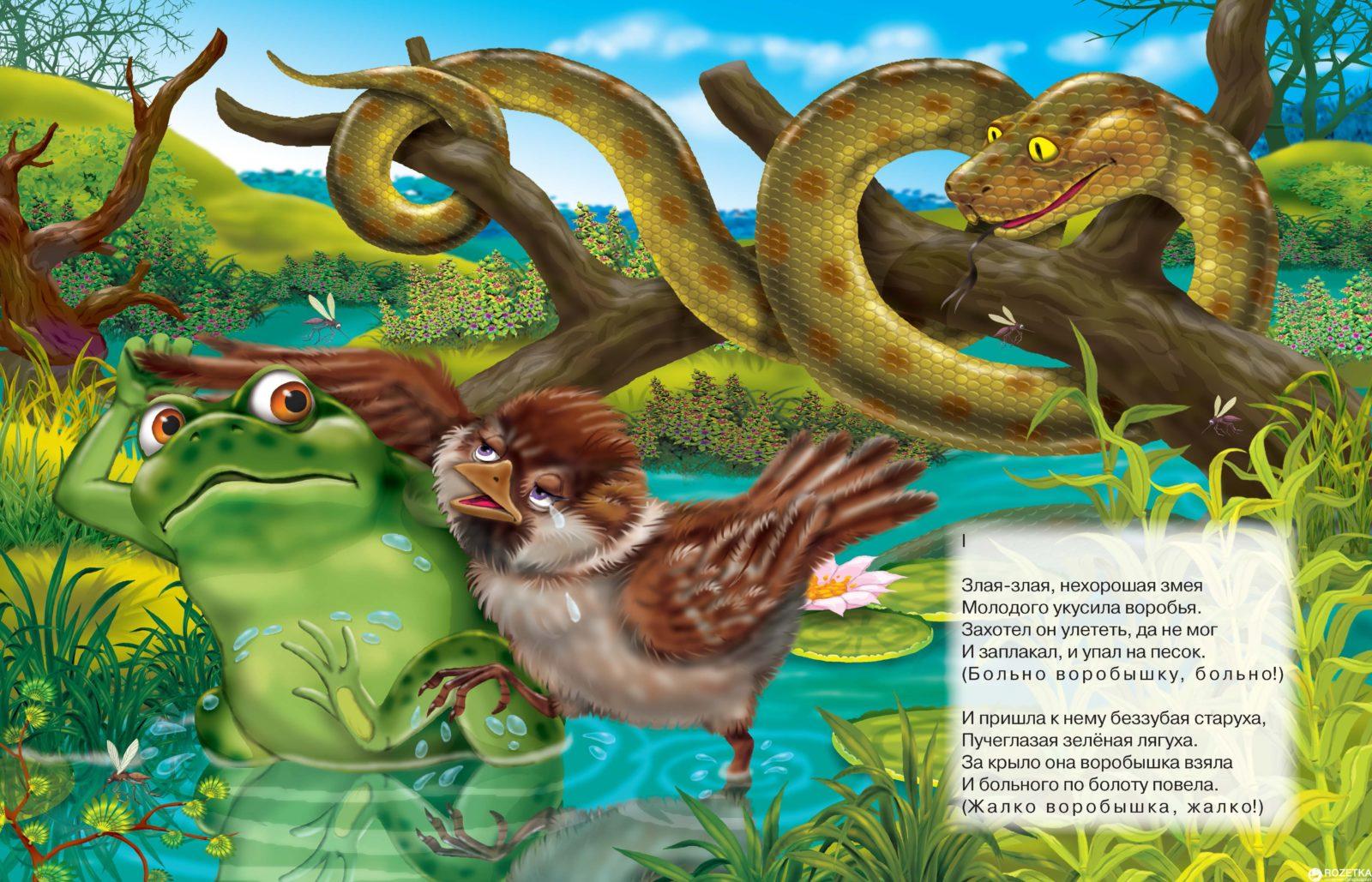 